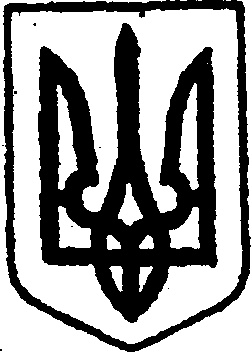 КИЇВСЬКА ОБЛАСТЬТЕТІЇВСЬКА МІСЬКА РАДАVІІІ СКЛИКАННЯЧОТИРНАДЦЯТА  СЕСІЯР І Ш Е Н Н Я       01 лютого  2022 року                                                                №   605 - 14 - VIIІ	  Про внесення змін та доповнень           до Регламенту Тетіївської міської ради   затвердженого  рішенням Тетіївської міської ради    від 23.02.2021 р.  № 131-03-VIII зі змінами З метою приведення Регламенту Тетіївської міської ради затвердженого рішенням сесії Тетіївської  міської ради від 26.01.2021 № 82-02- VIII зі змінами, у відповідність до вимог чинного законодавства України, реалізації прав та інтересів депутатських груп та фракцій, керуючись п. 1 ч. 1 ст. 26 Закону України «Про місцеве самоврядування в Україні», ч. 4 ст. 19 Закону України «Про статус депутатів місцевих рад», Тетіївська міська рада                                             В И Р І Ш И Л А:1. Внести зміни до  статті 13 Розділу II підрозділу 2 «Депутатські групи і фракції» Регламенту Тетіївської міської ради, затвердженого рішенням сесії Тетіївської  міської ради від 26.01.2021 № 82-02-VIII зі змінами, доповнивши пунктами наступного змісту:1.1. «6) Депутатські групи (фракції) не можуть формуватись для захисту приватних, комерційних чи релігійних інтересів. Діяльність депутатських груп (фракцій) здійснюється в межах Конституції та законів України і спрямована на вирішення питань місцевого самоврядування;  1.2. «7) Міський голова і секретар Ради не можуть  входити до складу жодної депутатської групи (фракції).2. Внести зміни в підпункт 4.4.  пункту 4 статті 13 Розділу II підрозділу 2 «Депутатські групи і фракції» Регламенту Тетіївської міської ради, затвердженого рішенням сесії Тетіївської  міської ради від 26.01.2021 № 82-02-VIII зі змінами, виключивши з тексту останнє речення: « Організація діяльності депутатських фракцій покладається на міського голову».3. Оприлюднити вказане рішення на Веб – Сайті Тетіївської міської ради;4. Контроль за виконанням цього рішення покласти на постійну комісію Тетіївської міської ради з питань Регламенту, депутатської етики, забезпечення  діяльності депутатів та контролю за виконанням рішень міської ради та її виконавчого комітету, дотримання законності та правопорядку (голова комісії – Чорний О.А.).Міський голова                                                    Богдан БАЛАГУРА